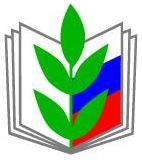 Открытый (публичный) отчет Алатырской городской организации Общероссийского Профсоюза образования  за 2023 годУтвержденона заседании Совета Алатырской городской организации Общероссийского Профсоюза образования от 20 февраля 2024 г. №10 Открытый (публичный) отчет Алатырской городской организации Общероссийского Профсоюза образования  за 2023 год1.Общая характеристика организации. Состояние профсоюзного членства.     Алатырская городская  организация профсоюза на 01.01.2024  года объединяет всего 11 первичных организаций: из них, 9 – в дошкольных образовательных организациях, 1- в общеобразовательной школе №7 (объединяет членов профсоюза школ №2, №5, №9), 1-в  отделе  образования и молодежной политики администрации города Алатыря. В указанных организациях всего работающих (без совместителей) - 366 человек, из них  членов профсоюза – 253 человека, что составляет  69,1 %. (в 2022 году- 257 чел.- 69%)    За 2023 год принято в профсоюз 27 человек, выбыло – 12  человек  (3 - по  собственному желанию). Охват профсоюзным членством молодежи   до 35 лет – 75,8 %.     Эффективную работу по мотивации профсоюзного членства ведут первичные профсоюзные организации детских садов №3 «Светлячок», №4 «Колокольчик», №6 «Колосок», №8 «Звёздочка», №14 «Родничок», №15 «Малыш». Есть резервы,  поэтому вопрос мотивации профсоюзного членства был и остается главным в деятельности городского Совета Профсоюза, а также  первичных профсоюзных организаций образовательных учреждений. 2. Организационно-уставная деятельностьДеятельность Алатырской городской организации Общероссийского Профсоюза образования в 2023 году была направлена на         - реализацию территориального отраслевого Соглашения между отделом образования и молодежной политики администрации города Алатыря  и Алатырской городской организации Общероссийского Профсоюза образования на 2020-2023 гг., иных нормативных правовых актов, регулирующих социально-трудовые права работников; - организацию результативной информационной работы о деятельности профсоюза, эффективного и целевого использования профсоюзных финансовых средств;- обеспечение участия профсоюза в реализации социально значимых проектов в сфере дошкольного  и общего образования;- содействие по привлечению в сферу образования молодых учителей, воспитателей и других категорий педагогических работников;  -  реализацию мероприятий в рамках тематического Года педагога и наставника в России и  Года счастливого детства в Чувашии     и участие в профсоюзных акциях и конкурсах.                     Большое внимание уделено оказанию организационно-методической помощи председателям первичных профсоюзных организаций учреждений образования и улучшению информационной   работы в первичных профсоюзных организациях;   работе с молодежью и мотивации  профсоюзного членства;    социальному партнерству, информационной  и культурно-массовой работе, оздоровлению и отдыху  работников.  За отчетный период проведено 2 заседания городского Совета, в ходе которого подведены итоги работы городской организации Профсоюза по основным направлениям деятельности за 2023 год, утверждены план работы, номенклатура дел, смета доходов и расходов на 2023 год. Вопросы организационно-уставной деятельности обсуждены на  заседаниях Президиума, всего рассмотрено 23 вопроса, по которым приняты соответствующие решения.    До руководителей и председателей первичных профсоюзных организаций своевременно и оперативно доводилась вся необходимая информация. С председателями первичных организаций профсоюза проводились заседания, где рассматривались вопросы ведения профсоюзной документации и работы по учёту профсоюзного членства в системе АИС; заключения коллективных договоров; охраны труда;   вопросы  статистической отчетности в системе АИС.Ежемесячно проводилась сверка и учёт членов профсоюза через автоматизированную информационную систему АИС (все члены профсоюза внесены в систему), успешно   проведена  работа по автоматическому формированию статистических отчетов  форм  5-СП, 2-СП за 2023 год в системе АИС.            3. Развитие социального партнерства   Городской Совет Профсоюза в своей деятельности уделяет большое внимание  развитию социального партнёрства.  За отчетный период осуществлялось выполнение городского двухстороннего   Отраслевого Соглашения между отделом образования и молодежной политики  администрации города Алатыря и Алатырской городской организацией Общероссийского Профсоюза  образования «Соглашение по решению социально-экономических проблем и обеспечению правовых гарантий работников образования города Алатыря»   на  . - .г. В феврале 2023 года заключено территориальное отраслевое Соглашение по решению социально-экономических проблем и обеспечению правовых гарантий работников образования города Алатыря    на  2023 г. - 2026 г.г.Положения Соглашения используются  при подготовке и заключении коллективных договоров в муниципальных образовательных организациях.  Выполнение Соглашения и коллективных договоров контролируется всеми сторонами.В каждом  образовательном учреждении разработана нормативная база по социальному  партнерству: коллективные договоры  с приложениями, правила внутреннего трудового распорядка, должностные инструкции, графики отпусков, графики сменности и другие локальные акты, регламентирующие деятельность образовательных организаций.  В настоящий момент коллективные договоры заключены во  всех образовательных учреждениях, в которых имеются члены профсоюза. В 2023 году заключено 9 новых коллективных договоров на 2023-2026 гг. (в 8 дошкольных организациях и 1 общеобразовательной  сош №7). Численность работников отрасли образования, на которых распространяется действие колдоговоров, составляет  366 человек, в том числе на членов профсоюза - 253  человека.Задержек выплат заработной платы работникам образовательных учреждений не зафиксировано.  На сегодняшний день заработная плата работникам выплачивается  не реже, чем каждые полмесяца в сроки, установленные правилами внутреннего трудового распорядка. Работодатели, в случаях увольнения в связи с сокращением численности (штата) работников - членов Профсоюза, соблюдают требования трудового законодательства о предварительном получении мнения выборного органа первичной профсоюзной организации. При проведении аттестации педагогических работников, имевших квалификационную категорию и претендующих на ту же самую квалификационную категорию, применяется условие Соглашения об особой форме аттестации.     Благодаря совместным действиям сторон Соглашения удалось достичь значительных результатов в области организации труда, правовой и социальной защиты работников отрасли.                                  4.Правозащитная работа.Правозащитная работа Алатырской городской  организации Профсоюза   образования     включает    защиту социально - трудовых и профессиональных интересов членов профсоюза, информационно-методическую работу по правовым вопросам, консультирование членов профсоюза и оказание правовой помощи по вопросам законодательства, профсоюзный контроль за соблюдением трудового законодательства и ведётся в соответствии с планом  работы организации. В рамках социального партнерства оказывалась правовая помощь руководителям учреждений - членам профсоюза.Правозащитной работой занимается  внештатный  правовой  инспектор  городской организации Профсоюза Вечканова Инга Евгеньевна, председатель первичной профсоюзной организации, старший воспитатель детского сада №10 «Сказка»,  которая регулярно участвует в республиканских обучающих семинарах.Одной из эффективных форм правозащитной работы является проведение    тематических  проверок соблюдения трудового законодательства в образовательных организациях.          В соответствии с постановлением Чувашской республиканской организации Общероссийского Профсоюза образования от 27.02.2023 г. №12 «О проведении республиканской тематической проверки по теме «Соблюдение Положения об оплате труда при определении коэффициента за выслугу лет педагогическим работникам» в период с 13 марта по  20 апреля 2023 г. в  образовательных организациях города Алатыря Чувашской Республики проведена  вышеназванная тематическая проверка.  Проверкой с выездом в учреждения были охвачены семь образовательных организаций: одна - средняя общеобразовательная школа №2, шесть – дошкольных образовательных организаций: детские сады №1 «Теремок», №3 «Светлячок», №4 «Колокольчик», №5 «Берёзка», №14 «Родничок», №15 «Малыш».  В ходе проверки     изучены   тарификационные списки на 2022-2023 уч.год (проставленный стаж и коэффициент),   трудовые книжки, личные карточки и личные дела педагогических работников со стажем работы менее 20 лет (уточнение и определение  стажа работы в учреждениях образования, науки независимо от должности/профессии),  положение об оплате труда (п.2.7.).     Аналитическая работа по соотнесению стажа работы    в учреждениях образования и науки, учтённого работодателем в тарификационных списках при установлении коэффициента за выслугу лет,  и стажа работы в учреждениях образования и науки, сосчитанного  по  трудовым книжкам работников, показала, что   проработанные   в учреждениях образования и науки года, учтённые работодателем при установлении коэффициента за выслугу лет,  соответствуют фактически проработанным годам  в учреждениях образования и науки.  Нарушений в отношении членов профсоюза не зафиксировано. Правовые новости, поступающие от Чувашской республиканской организации Общероссийского Профсоюза образования, своевременно доведены до первичных профсоюзных организаций и руководителей учреждений образования.      В рамках   тематической  местной проверки соблюдения трудового законодательства  проверено  осуществление   уплаты и перечисление членских профсоюзных взносов  в двух образовательных организациях, в которых имеются члены профсоюза.  Нарушения не обнаружены.     На личном приёме принято 9 членов профсоюза. Устные обращения  касались вопросов единовременных выплат молодым специалистам, признания педагога молодым специалистом,   оказания материальной помощи членам семей мобилизованных граждан,     назначения стимулирующих выплат, определения коэффициента за выслугу лет молодому педагогу. Помощь в решении проблем оказана.        В 2023 году   проведена экспертиза действующих коллективных договоров в части соблюдения сроков действия КД. Коллективные договоры заключены в 10 образовательных организациях, в которых имеются члены профсоюза (9-ДОУ, 1-СОШ), сроки действия соблюдаются.  Удельный вес заключенных коллективных договоров на 01.01.2024 г. составил 91% (не заключен КД в одной малочисленной ППО, которая состоит из   4 чел.).         5.   Обеспечение здоровых и безопасных условий труда       Создание безопасных условий труда – одна из важнейших задач профсоюзной организации.         Вопросы    состояния   охраны труда в образовательных организациях  рассматриваются на заседаниях  Президиума городской организации Профсоюза:   рассмотрены вопросы «О проведении Всемирного дня охраны труда»; «О готовности образовательных учреждений города Алатыря к новому учебному году».      Функции внештатного технического инспектора  труда Алатырской городской организации Профсоюза на протяжении ряда лет успешно выполняет Михеева Ирина Васильевна, заведующий МБДОУ «Детский сад №5 «Берёзка», которая   направляет и  координирует деятельность уполномоченных лиц по охране труда первичных профсоюзных организаций, действующих в образовательных организациях города. Осуществляя свои функции,  техническая инспекция труда и председатель  городской организации Профсоюза   принимают     участие в работе межведомственной комиссии  по приемке учреждений образования к новому учебному году, проверяя  готовность  и техническое состояние   кабинетов, мастерских, спортивных залов и других помещений ОУ.    В ходе проверок образовательных учреждений изучены документы по охране труда. По результатам проверок отмечено, что практически во всех учреждениях перечень документов соответствует требованиям, имеются приказы по организации работы по охране труда в учреждении на начало учебного года, ведутся журналы инструктажей, имеются акты готовности кабинетов и оборудования к началу нового учебного года.Особое внимание уделяется выполнению мероприятий по охране труда, включенных в Соглашения по охране труда и коллективные договоры   с самостоятельным разделом «Охрана труда» и приложением к коллективному договору «Соглашение по охране труда».    В соответствии со статьей 218 ТК РФ в каждом учреждении создана комиссия по охране труда. Уполномоченные лица по охране труда являются членами таких комиссий.    Все уполномоченные по ОТ имеют удостоверения о прохождении курсов по охране труда.   В 2023 г. проведена специальная оценка условий труда в девяти образовательных организациях: МБДОУ «Детский сад   №1 «Теремок», №4 «Колокольчик», №5 «Берёзка»,№6 «Колосок», №8 «Звёздочка», №10 «Сказка», №14 «Родничок», №15 «Малыш», МБОУ «Средняя общеобразовательная школа №7»( затраты составили -  156,6 тыс.руб.)    СОУТ имеют все  муниципальные бюджетные   образовательные учреждения, где есть первичные профсоюзные организации.      Возврат 20% сумм страховых взносов из ФСС на предупредительные меры по охране труда в 2023 году не осуществлен.     Общественный контроль за организацией обеспечения по установленным нормам спецодеждой, спецобувью и другими СИЗ, медицинских осмотров различных категорий работников образования  показал, что  случаев нарушения прав работников на получение спецодежды, спецобуви и другие СИЗ  не зарегистрировано.  Выбор средств защиты в каждом отдельном случае осуществляется с учетом требований безопасности для конкретного процесса или вида работ. В 2023 году на  мероприятия по охране труда в образовательных организациях израсходовано – 965,12 (2022-1013,5 тыс.руб.), из них, на обучение  по охране труда –54,63 тыс. (2022-  95,2 тыс.) рублей;   медицинский осмотр  –753,7 тыс. (2022 -  870,7 тыс.) рублей. Случаев нарушения прав работников на прохождение медосмотров не зарегистрировано.Во всех учреждениях ведутся журналы регистрации несчастных случаев.  В 2023 г. несчастных случаев с воспитанниками, связанных с учебно-воспитательным процессом среди обучающихся образовательных организаций, и  на производстве среди работников образовательных организаций не зарегистрировано.     Как показывает практика, профсоюзные проверки направлены не только на выявление нарушенных прав работников, они во многом способствуют повышению знаний руководителей ОУ и председателей профкомов, так же как и различные тематические творческие мероприятия.  В преддверии Всемирного Дня охраны труда, который в  2023 году  проходил под девизом «Безопасная и здоровая производственная среда в качестве основополагающего принципа и права в сфере труда»,  в первичных профсоюзных организациях  активно проводится  работа по охране труда.      14 апреля 2023 года руководители ОУ, уполномоченные по охране труда образовательных организаций города Алатыря приняли участие в городском семинаре для руководителей предприятий и специалистов по охране труда   об  актуальных  вопросах   охраны труда и изменениях законодательства в сфере охраны труда.     5 мая 2023 года  для  руководителей образовательных организаций, председателей первичных профсоюзных организаций  и  уполномоченных по охране труда  на базе детского сада №5 «Берёзка» города Алатыря  проведён городской семинар-практикум по охране труда «Охрана труда на современном этапе», на котором  подробно  изучены  Методические рекомендации по визуальному осмотру зданий и сооружений и пошаговый алгоритм действий по приведению в соответствие документации по данному вопросу, проанализированы акты весеннего осмотра зданий и сооружений образовательных организаций (проработаны и исправлены  основные   недочёты), выработан план действий по данному направлению работы на ближайшую перспективу.    В рамках месячника охраны труда  в профсоюзных организациях проведены рейды «Соблюдение требований охраны труда»  (проверка обновлённых  инструкций по охране труда и безопасности рабочих мест), организованы   увлекательные  и полезные мероприятия по ОТ, позволяющие освежить и закрепить знания сотрудников и воспитанников: 1) Квест- игра «Знатоки охраны труда»  (для сотрудников  ДОУ №1 «Теремок», № 6 «Колосок»),  2) Игра «Что? Где? Когда?»   (для сотрудников  ДОУ №10 «Сказка»)   и игра-викторина «Безопасный труд – право каждого человека» ( для сотрудников  ДОУ №14 «Родничок») , 3) Круглый стол «Скажи ДА охране труда»  для сотрудников (ДОУ  №4 «Колокольчик»),  4) выставка детских рисунков воспитанников на тему: «Безопасный труд глазами детей» (д/с «Светлячок» ) и викторина    с детьми детского сада №15 «Малыш» «Безопасный труд глазами детей». Председателями ППО совместно с уполномоченными лицами по ОТ осуществлён    весенний визуальный осмотр зданий образовательных учреждений, составлены акты и фотоотчеты.       В апреле 2023 года  стартовала общепрофсоюзная акция «Подзарядка для всех!», ставшая уже ежегодной. Цель  акции - приобщение работников системы образования к ежедневным занятиям производственной гимнастикой, которая  стала нормой для сотрудников наших учреждений.  Дружно  присоединились к акции и порадовали своими видеороликами  детские сады №5 «Берёзка», №10 «Сказка», №6 «Колосок», №4 «Колокольчик», №8 «Звёздочка». Ни для кого не секрет, что производственная гимнастика - это универсальная организационная форма двигательной активности.   6. Информационная  работаИнформационная работа – одно из основных направлений деятельности городской организации профсоюза, потому что  члены профсоюза,  видя результаты работы,  обретают веру в организацию.   	В   отчетный период  в городской  организации профсоюза информационная работа проводилась  с использованием современных компьютерных технологий и Интернет-ресурсов: электронная почта,  мессенджеры - Viber, Whats app, VK, Телеграмм.  С целью расширения информационного пространства   Алатырская городская   организация профсоюза использует возможности соцсетей, для оперативной связи и доведения информации  до председателей первичных профсоюзных организаций и руководителей ОУ  - электронную почту, группу «Председатели ППО» - в Телеграмм. В Контакте создана группа «Профсоюз образования города Алатыря».   В 2023 году использовались как очные, так и дистанционные формы передачи информации. Традиционным источником прямой информации для членов Профсоюза остаются газеты «Мой Профсоюз», «Время». Во всех 11 первичных профсоюзных организациях и городской организации выписывается  газета  «Время», в городской организации  и четырёх ППО, имеющих 100%-ое членство в профсоюзе,  - «Мой профсоюз». Каждый член профсоюза имеет возможность через газету  ознакомиться с деятельностью Центрального Совета Профсоюза, территориальных организаций Профсоюза других регионов, получить квалифицированную правовую помощь юристов ЦК Профсоюзов (рубрика «Ответы на вопросы»). В образовательных учреждениях оформлены профсоюзные уголки с информацией о работе профсоюзного комитета, информационные листки, размещены материалы вышестоящих органов. На сайте отдела  образования и молодёжной политики администрации города Алатыря создана страница городской организации Профсоюза, которая регулярно пополняется новостными и актуальными материалами.  На сайтах  10   образовательных организаций созданы профсоюзные странички. Ежеквартальный мониторинг страничек первичных профсоюзных организаций на предмет актуализации данных о первичных организациях, размещения коллективных договоров, пополнения сайтов новостями, своевременности размещения логотипов ПФ  - всё это способствует реализации задач информирования общественности о деятельности организации и мотивации профсоюзного членства. В настоящее время городская организация Профсоюза оснащена ноутбуком, имеет электронный адрес, выход в интернет, что позволяет оперативно направлять в первичные профсоюзные организации необходимые материалы и получать запрашиваемую информацию из первичных профсоюзных организаций. Городская организация и ППО зарегистрированы в соцсетях, имеют странички «В Контакте» и различных мессенджерах.   Первичные профсоюзные организации образовательных учреждений города Алатыря приняли активное и результативное участие в республиканском конкурсе «Пишет первичка», цель  которого - освещение в СМИ деятельности профсоюзных организаций всех уровней, а также профсоюзных лидеров и активистов. В конкурсе приняли участие:1. Ягина Елена Владимировна, заведующий   МБДОУ «Детский сад №6 «Колосок»,- в номинации «Люди первички» - призёр (2 место);2.Дубровская Наталия Ивановна, воспитатель, председатель  ППО МБДОУ «Детский сад №3 «Светлячок»,- в номинации «Люди первички»- призёр (3 место);3.Андрюшина Марина Михайловна, воспитатель ППО МБДОУ «Детский сад №10 «Сказка», в номинации «Первичка может» - участник;4.Скоробогатова Елена Валерьевна, воспитатель ППО МБДОУ «Детский сад №4 «Колокольчик»,-  в номинации «Люди первички»-участник.  Победители и призеры  награждены грамотами и денежными премиями, участники   отмечены дипломами и призами.   Председатель Алатырской городской  организации Общероссийского Профсоюза образования Маркелова В.Т. приняла участие в республиканском конкурсе «Лучший портфолио общественного корреспондента» и стала победителем в номинации  «Освещение деятельности   организации в медиа пространстве». Это, несомненно, наша с вами общая победа!   Наряду с публикациями статей  на профсоюзных страничках ППО подготовлено и размещено в соцсетях  8 видеороликов и презентаций в рамках Общероссийской акции  «Подзарядка для всех» (ППО детских садов Колокольчик, Берёзка, Колосок, Звёздочка, Сказка).    С февраля по май 2023 года все первичные организации профсоюза приняли самое активное участие   во   Всероссийской акции Общероссийского Профсоюза «Читаем Ушинского»,  приуроченной к Году педагога и наставника. Все участники получили сертификаты (в личных кабинетах). Наряду с успехами и достижениями  в информационной работе  остаются  некоторые   проблемы. Поэтому в 2024 году необходимо- активизировать  работу  общественных корреспондентов профкомов образовательных организаций в 2024 году; - регулярно и содержательно пополнять страницы первичных организаций  на сайтах образовательных учреждений, - освещать деятельность городской  организации профсоюза и первичных профсоюзных организаций   в  городской газете «Алатырские вести», республиканском издании «Время».7. Организация спортивно-оздоровительной и культурно-массовой  работы  Члены профсоюза Алатырской городской  организации Профсоюза принимают активное участие в спортивных мероприятиях, которые проводятся  с целью популяризации различных видов спорта и здорового образа жизни.      3 марта 2023 года команда членов профсоюза Алатырской городской организации Профсоюза образования приняла участие в лыжной эстафете в рамках Спартакиады Чувашской Республиканской организации Общероссийского Профсоюза образования, которые состоялись на базе ДОЛ «Космонавт» Канашского муниципального округа.     В июне 2023 года по инициативе Алатырской городской организации Общероссийского Профсоюза образования на городском  стадионе «Труд»  прошла    IX  летняя    Спартакиада Профсоюза  работников образования по девизом «Профсоюз-территория здоровья», в которой приняли участие  девять команд первичных профсоюзных организаций образования города.    Все команды продемонстрировали хорошую физическую подготовку и  волю к победе. Победителем  IX   Спартакиады   Профсоюза   работников  образования города Алатыря стала команда членов профсоюза первичной профсоюзной организации детского сада №14 «Родничок» , призёрами - команды   детского сада № 5 «Берёзка» (2 место) и  детского сада №1  «Теремок» (3 место).    Победители и призёры Спартакиады награждены медалями, грамотами  и денежными  призами Алатырской городской организации Общероссийского Профсоюза  образования.  Традиционно коллективы образовательных учреждений организуют праздничные культурно-массовые мероприятия, выезды на экскурсии,  на природу, спортивные мероприятия   в рамках Дня Здоровья  на базе загородного   оздоровительного лагеря «Янтарный».  Наибольшую активность в этом направлении проявляют профсоюзные   организации детских садов №3 «Светлячок», №5 «Берёзка»,  №14 «Родничок», СОШ №7.     Алатырская городская  организация   профсоюза   направляет финансовые  средства на оказание  материальной помощи  членам  профсоюза: оздоровление в послеоперационный период   больным,  находящимся   на  продолжительном  лечении;    удешевление путёвки на санаторно-курортное лечение;   в связи с рождением ребенка, в связи с юбилейными датами,  в связи со  смертью  родных и  близких и др. Материальная помощь городской организацией Профсоюза оказана  в 2023 году на сумму 17000,00 рублей.       Городская организация Профсоюза, как и первичные профсоюзные организации, активно участвует в городских мероприятиях, посвящённых профессиональным праздникам и  праздничным датам  календаря,  является учредителем профессиональных конкурсов  педагогического мастерства:   «Учитель года»,  «Воспитатель года», «Самый классный классный»,  «Педагогический дебют». Председатель городской организации профсоюза  является  членом комиссии  по награждению Почетными  грамотами разных уровней,   членом  жюри  профессиональных  конкурсов, экспертом по аттестации педагогических работников на первую квалификационную категорию.	За активное участие в деятельности профсоюзной организации и в честь профессиональных  праздников достойные  члены профсоюза отмечены Почетными грамотами Чувашской республиканской и Алатырской городской организаций Общероссийского Профсоюза образования, награждены памятными подарками и призами.      8. Работа   с молодыми педагогами. Деятельность Совета молодых педагогов       Работа с молодыми педагогами – одно из приоритетных направлений в деятельности городской  организации. Наша задача - это необходимая помощь и поддержка при адаптации, выстраивании  отношений с администрацией, коллективом, учениками и их родителями.В целом по отрасли образования наблюдается дефицит молодых кадров. В образовательных организациях, в которых имеются члены профсоюза,   на сегодня   трудится  33   педагога в возрасте до 35 лет, из которых 25 (76%)  - члены профсоюза.Городская  организация Профсоюза ведет работу с молодыми кадрами в  сотрудничестве   с Отделом  образования  и молодёжной политики администрации города Алатыря и городским Советом молодых педагогов, который  действует с 2015 года.   В настоящее время руководит деятельностью Совета Лазарева Екатерина Сергеевна, воспитатель детского сада №10 «Сказка».  В рамках Года педагога и наставника, согласно плану работы городского Совета молодых педагогов,  в целях практической поддержки молодых педагогов со стажем работы менее 3-х лет  в образовательных учреждениях в 2023 г. проведён Калейдоскоп открытых уроков и занятий, который состоял из двух этапов. В ходе 1 этапа  «Наставники-молодым» начинающие  педагоги посетили 14 уроков и занятий опытных учителей и  воспитателей. На 2 –ом этапе «Молодые – молодым» девять молодых воспитателей детских садов делились своими педагогическими находками с коллегами. Такая форма работы  является  одной из самых практикоориентированных и эффективных форм для профессионального роста начинающих педагогов.Наши молодые педагоги являются активными участниками  различных акций и мероприятий. 11 февраля 2023 года команда СМП города Алатыря приняла участие в масштабном спортивном празднике «Лыжня России», который не только создал всем  хорошее настроение, но и зарядил молодых педагогов на успех и новые педагогические свершения.        Ежегодно   проводится республиканский  конкурс  профессионального мастерства молодых педагогов «Педагогический дебют»:  в 2023 году воспитатель МБДОУ «Детский сад №10 «Сказка» Екатерина Лазарева  стала победителем республиканского конкурса в номинации «Молодой воспитатель»  (в марте 2024 г. она примет  участие  во Всероссийском конкурсе «Педагогический дебют» в Санкт-Петербурге).        22-23  февраля 2023 года   молодые  педагоги   образовательных организаций города Алатыря   Юлия Федотова, председатель СМП, учитель сош №2,  и Екатерина Лазарева, начинающий воспитатель МБДОУ «Детский сад №10 «Сказка»    приняли участие в  республиканском образовательном форуме  «ВРЕМЯ МОЛОДЫХ : Азбука воспитателя».         9. Социальная помощьВ целях оказания социальной поддержки членам Профсоюза, повышения доступности лечения, оздоровления и отдыха, республиканским Комитетом профсоюза заключены Соглашения со многими санаторно-курортными учреждениями республики.  Городской  организацией Профсоюза проводится работа по оздоровлению членов Профсоюза    в санаториях Чувашской Республики   по льготным ценам. При этом членам Профсоюза оказывается существенная материальная помощь для удешевления стоимости лечения, как со стороны городской организации, так и Чувашской республиканской организации Профсоюза.          Алатырская городская  организация продолжает активно поддерживать инновационные формы работы Чувашской республиканской организации профсоюза работников народного образования и науки РФ: кредитный потребительский кооператив «Учительский» и НПФ «САФМАР» (представительство «Образование и наука» в г. Чебоксары). В основном, члены профсоюза берут займы на    оздоровление, лечение  и потребительские нужды.  КПК «Учительский» - значимая и востребованная финансовая поддержка членов Профсоюза, которые     видят преимущества нашего кооператива и доверяют ему.  	Ежегодно КПК «Учительский» поздравляет бухгалтеров, сотрудничающих с кооперативом,  с профессиональным праздником – Днем бухгалтера в России.   Анализируя работу Алатырской городской  организации Профсоюза  образования можно сделать вывод, что активность членов профсоюза и городской организации в целом в 2023 году была достаточно высокая, основные мероприятия плана работы организации на 2023 год выполнены.      Задачи на перспективу:  -    повышение мотивации профсоюзного членства и  увеличение  охвата профсоюзным членством   в отрасли;  -   повышение уровня и качества информационной работы в первичных профсоюзных организациях; -          улучшение работы с молодыми кадрами.   Алатырская городская организация  Общероссийского Профсоюза образования выражает благодарность руководителям и социальным партнёрам, председателям первичных профсоюзных организаций и всем членам профсоюза за активную  общественную  деятельность,    доверие и преданность профсоюзному движению.